Registering av parkeringsplasser i Dyretråkket Borettslag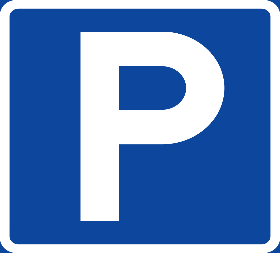 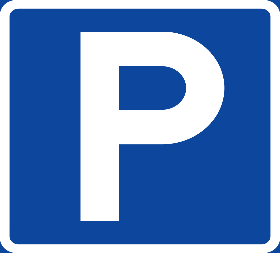 Har du registret bilen din, skal du se bort fra dette skrivDet er fortsatt mange andelseier / beboer som ikke har registeret bilen sin.De som har parkeringsplass inn / ute eller leier ut plassen sin,SKAL registrer bilen sin.Fyll ut skjemat som er på bak siden, og legg det i postkassen til styret. Siste frist er 25.01.2021VendRegistringsskjema Inne plass          Ute plass       Har ingen plass        Kommunal plassØnsker følgene oblatUtleie av parkeringsplass						    Ja	         NeiVend